Оранжевый мяч -2019       С 5 ноября по 13 ноября в нашей школе прошли соревнования по баскетболу среди 5-11 классов. В соревнованиях приняли участие 45 команд юношей и девушек. Срасти и азарт кипели в эти дни на баскетбольной площадке. Особенно интересной была игра между сборными командами юношей 10 классов и 11 классов.  Классы-команды, которые показали лучшую технику и тактику командной игры и стали победителями. Это юноши 5Б, 6Г, 7В, 8А, 9А, сборная 11-х классов,  девушки 5Б, 6Б, 7Б, 8В, 9Г, 11А. Сильнейшие классы-команды – это 5Б, 6Г, 7Б, 8В, 9Г и 11А. Молодцы!!!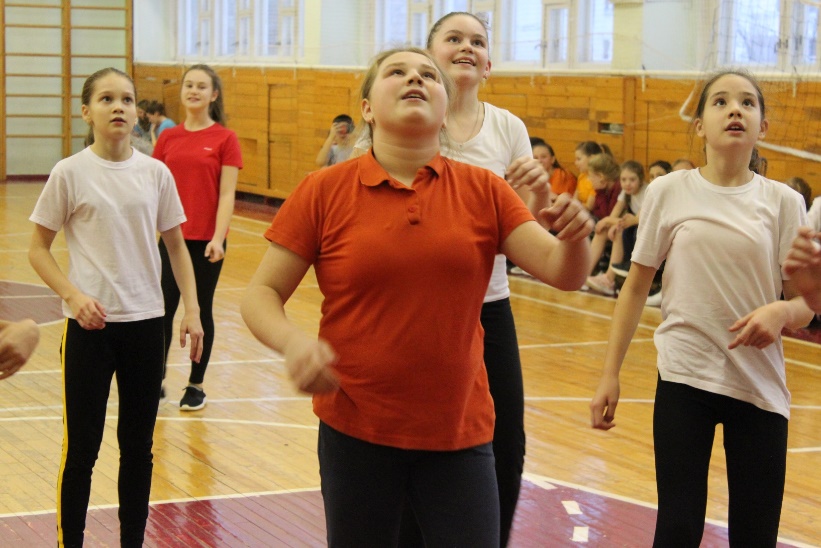 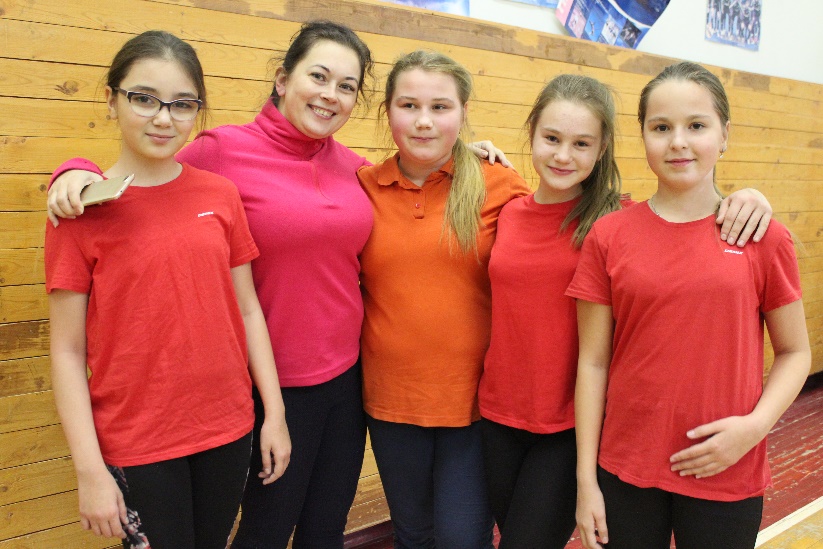 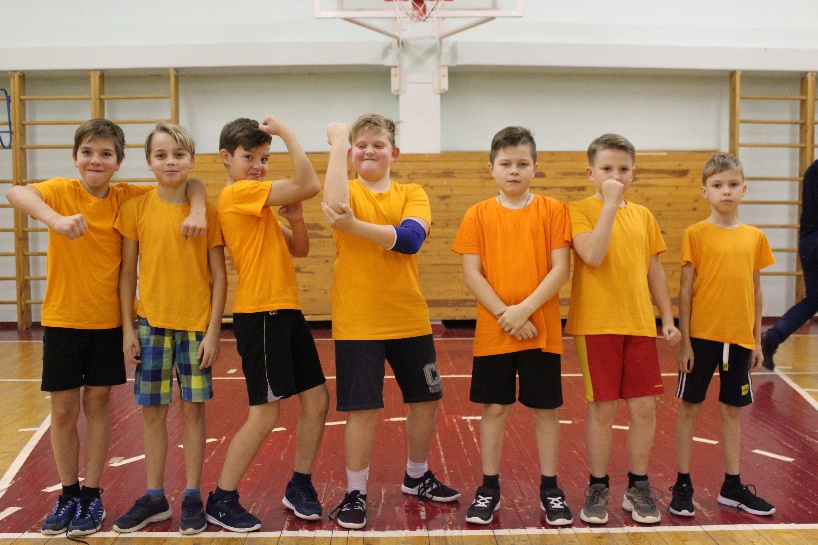 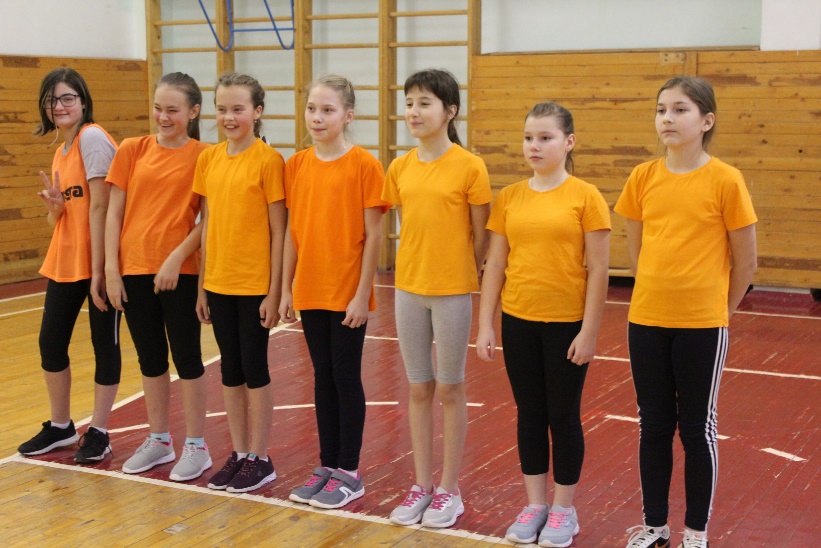 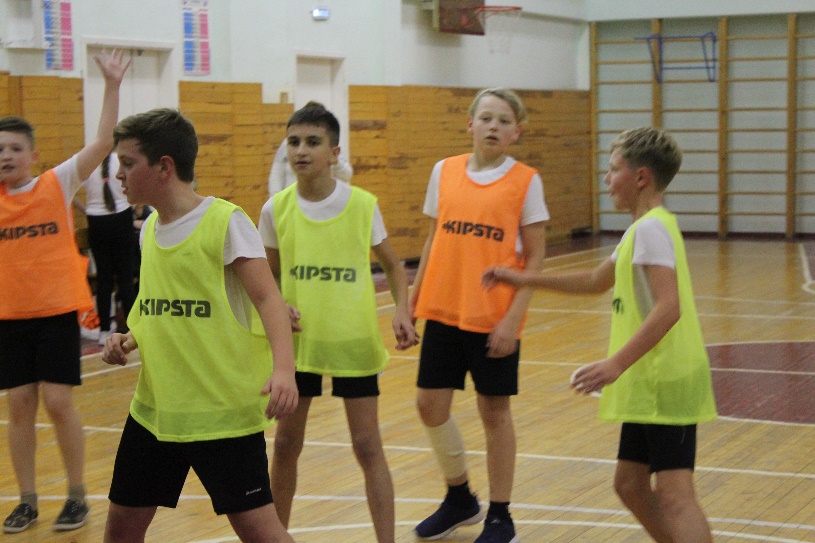 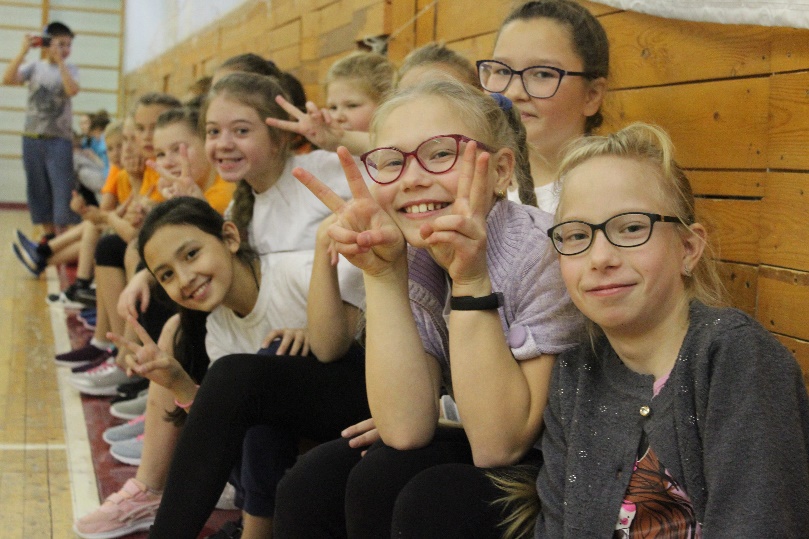 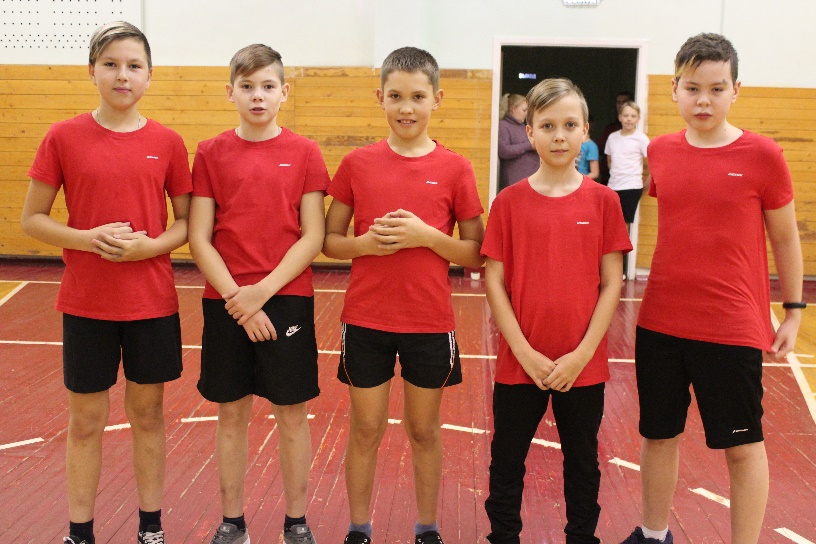 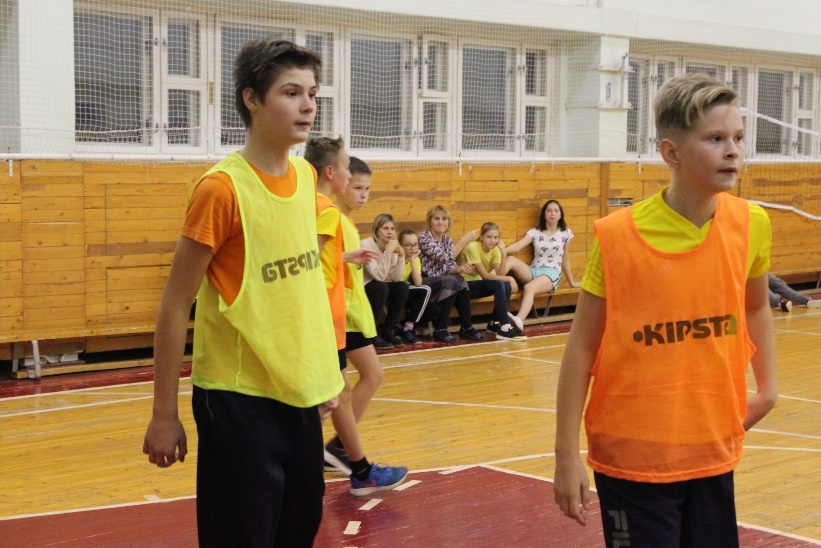 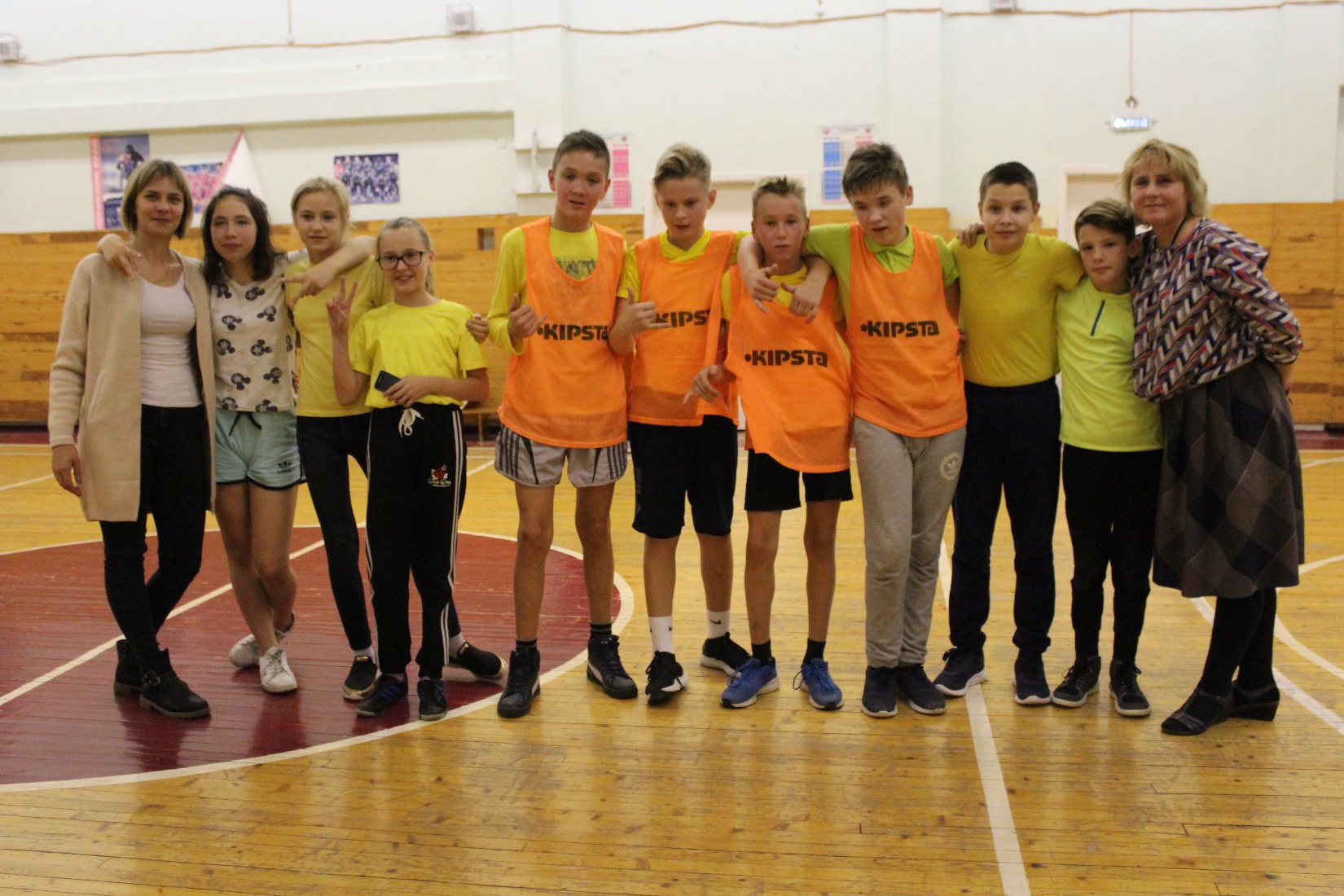 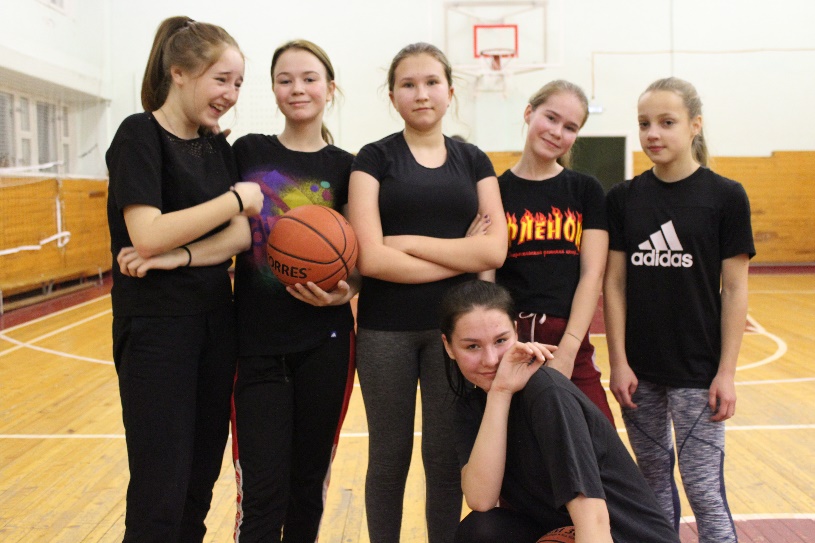 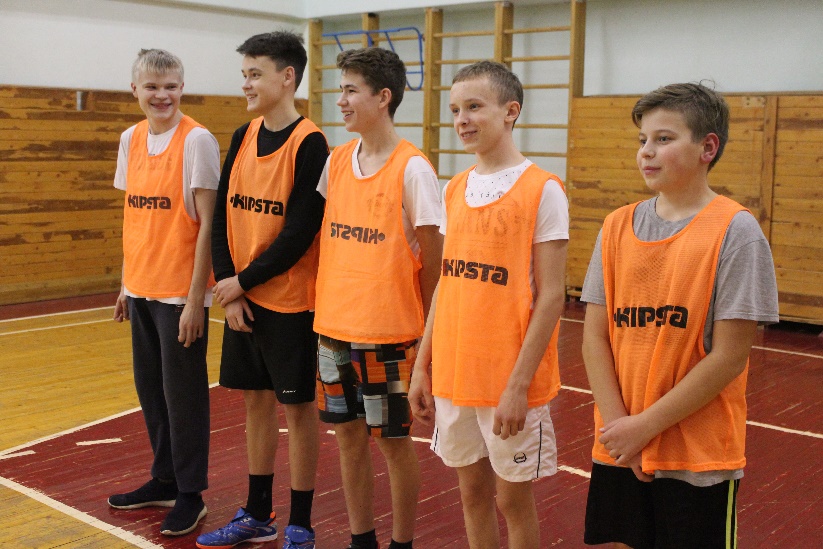 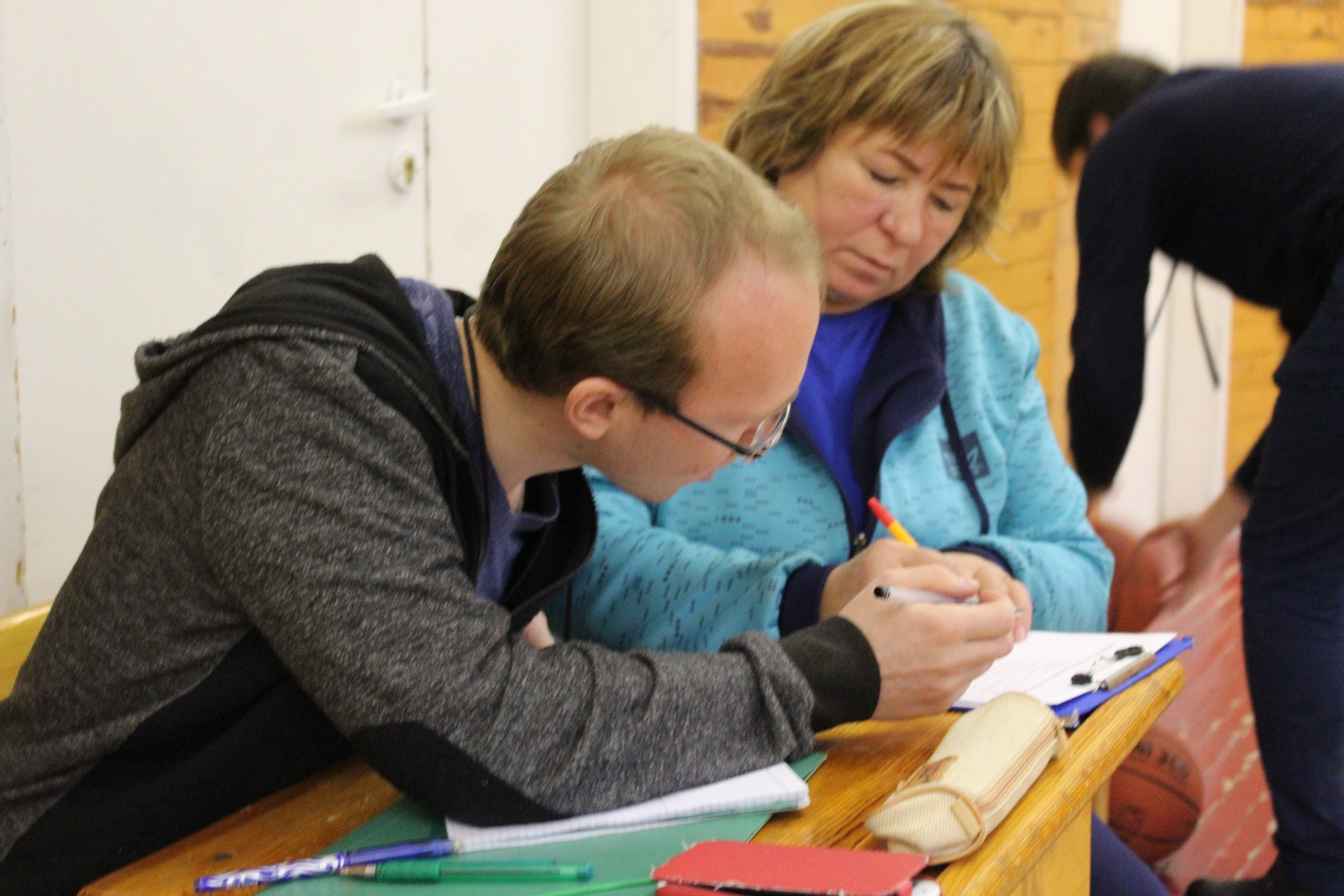 